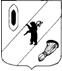 КОНТРОЛЬНО-СЧЕТНАЯ КОМИССИЯ ГАВРИЛОВ-ЯМСКОГО МУНИЦИПАЛЬНОГО РАЙОНА                                    152240, Ярославская область, г. Гаврилов-Ям, ул. Советская, д. 51___________________________________________________________________________________       Заключение Контрольно-счётной комиссии  Гаврилов-Ямского  муниципального района на проект решения Муниципального Совета Великосельского  сельского поселения «Об исполнении бюджета   Великосельского сельского поселения  за 2015 год»1.Общие положения      Заключение Контрольно-счетной комиссии  Гаврилов-Ямского МР (далее – Контрольно-счётная комиссия) на отчёт об исполнении бюджета Великосельского сельского поселения за 2015 год подготовлено в соответствии с Бюджетным Кодексом Российской Федерации, Положением о Контрольно-счётной комиссии Гаврилов-Ямского  МР, на основании Соглашения о передаче Контрольно-счётной комиссии Гаврилов-Ямского МР части полномочий контрольно-счетного органа Великосельского СП по осуществлению внешнего муниципального финансового контроля.     Отчет об исполнении бюджета поселения за 2015 год представлен в Контрольно-счётную комиссию 23 марта 2016 года, что соответствует срокам, установленным в статье 264.4. Бюджетного Кодекса РФ.      Целью подготовки заключения является определение полноты поступления доходов и иных платежей в местный бюджет, привлечения и погашения источников финансирования дефицита местного бюджета, фактического расходования средств поселенческого бюджета по сравнению с показателями, утвержденными решением о бюджете поселения по объему и структуре, а также установление законности, целевого назначения и эффективности финансирования и использования средств поселенческого бюджета в 2015 году.       Одновременно с отчётом об исполнении бюджета поселения в Контрольно-счётную комиссию представлена следующая документация:- пояснительная записка об исполнении бюджета поселения;- Отчет об исполнении резервного фонда поселения,- справка о дебиторской и кредиторской задолженности.      Анализируя Положение о бюджетном процессе в Великосельском   сельском поселении, утвержденного Решением Муниципального совета Великосельского сельского поселения 29 апреля 2014 г. № 7 следует отметить следующее:- в связи с изменением бюджетного законодательства (Федеральный закон № 418-ФЗ от 28.12.2013) не внесены  изменения и дополнения в Положение о бюджетном процессе в Великосельском сельском поселении, утвержденным Решением Муниципального совета Великосельского сельского поселения 29 апреля 2014 №  7 в статьи 5,7 и др.         Следует отметить, что данное замечание было указано Контрольно-счетной комиссией и в Заключение на годовой отчет Великосельского сельского поселения  за 2014 год.      Анализируя проект Решения Муниципального Совета Великосельского сельского поселения об исполнении бюджета за 2015 год, следует отметить следующее:1. В пункте 1 Решения предлагается информацию об исполнении бюджета за 2015 год Великосельского СП принять к сведению. Согласно статьи 264.5 БК РФ представительный орган принимает решение об утверждении  решения об исполнении бюджета.2. В нарушение ст.47 Бюджетного кодекса РФ в отчете за 2015 год термин «собственные доходы» трактуется Администрацией Великосельского сельского поселения  как сумма налоговых и неналоговых доходов. 3. В нарушении статьи 264.6 Бюджетного Кодекса РФ в Решении не  указан объем профицита (Бюджет сельского поселения за 2015 год исполнен в профицитом в размере 358 823,00 руб.)4. В нарушении статьи 264.6 Бюджетного Кодекса РФ Решением не утверждаются «Расходы бюджета по ведомственной структуре расходов соответствующего бюджета».2. Анализ годовой бюджетной отчетности        По итогам анализа представленной администрацией Великосельского  СП бюджетной отчётности за 2015 год можно сделать вывод о ее соответствии по составу, структуре и заполнению (содержанию) требованиям ст. 264.1. БК РФ, Инструкции о порядке составления и представления годовой, квартальной и месячной отчетности об исполнении бюджетов бюджетной системы РФ, утверждённой приказом Минфина РФ   утверждённой приказом Минфина РФ 28.12.2010 № 191 н (в действующей редакции)    Анализ представленной бюджетной отчетности в сравнении с отчетом об исполнении бюджета главного распорядителя средств бюджета, главного администратора доходов и источников финансирования дефицита бюджета  на отчётный год (в последней редакции) и проектом решения об исполнении бюджета поселения за 2015 год представлен в Приложениях  1и 2  к  Заключению по результатам внешней проверки годовой бюджетной отчетности главного администратора бюджетных средств Администрации Великосельского сельского поселения за 2015 год.      Как видно из таблиц, плановые показатели, указанные в отчете об исполнении бюджета главного распорядителя средств бюджета, главного администратора доходов и источников финансирования дефицита бюджета – администрации Великосельского СП, соответствуют показателям решения Муниципального Великосельского СП о бюджете поселения на 2015 год, с учетом внесенных в него изменений, и рассматриваемого проекта решения.Также следует отметить соответствие показателей исполнения бюджета поселения, представленных в проекте решения, показателям исполнения бюджета, представленным в бюджетной отчетности, а также данным о поступлении и выбытии средств бюджета поселения согласно отчету территориального органа федерального казначейства (ф. 0503151).При проведении внешней проверки установлены следующие нарушения и  недостатки:-  в нарушение пункта 6 Инструкции № 191 н в форме 0503128  «Отчет о бюджетных обязательствах» отсутствует подпись руководителя финансово-экономической службы. Нарушение устранено в ходе проверки. -  при проверке правильности формирования текстовой части, форм и таблиц, входящих в состав пояснительной записки (ф. 0503160), установлено:-  нарушение п. 158 Инструкции № 191 н в Таблице № 6 «Сведения о проведении инвентаризации» отсутствовала информация о  результатах проведенной в отчетном периоде инвентаризации перед составлением годовой бюджетной отчетности в части выявленных расхождений, а также дата проведения инвентаризации и реквизиты распорядительного документа о проведении инвентаризации,- в нарушение пункта 8,152 Инструкции № 191н, перечень  форм бюджетной отчетности, не имеющих числового значения не указан в пояснительной записке (ф. 0503160) к годовому отчету,-  в нарушении статьи 217 Бюджетного Кодекса РФ  отсутствует Порядок составления и ведения сводной бюджетной росписи в Великосельском сельском поселении.      Фактов недостоверных отчётных данных, искажений бюджетной отчётности проведённой внешней проверкой не установлено. Осуществление расходов, не предусмотренных бюджетом или осуществлённых с превышением бюджетных ассигнований, проведённой проверкой не установлено.     Отчетность в целом составлена в соответствии с требованиями Инструкции № 191н, с учетом внесенных в ходе проверки исправлений   является достоверной.3. Общие итоги исполнения  бюджета поселения     Решением Муниципального Совета Великосельского сельского поселения  «О бюджете Великосельского сельского поселения на 2015 год и плановый период 2016 и 2017 годов» 22 декабря 2014 № 15 первоначальные бюджетные назначения были утверждены:доходы  в объеме 22 573 600,00 руб., расходы в сумме 22 573 600,00 руб.       В первоначальной редакции доходная и расходная части бюджета были сбалансированы.     Согласно показателям уточненной сводной бюджетной росписи доходы составляют  23 489,0 тыс. руб., расходы – 23 829,0 тыс. руб., дефицит – 340,0 тыс. руб. Утверждено Решением Муниципального Совета Великосельского сельского поселения от 29 декабря 2015 года № 34 «О внесении изменений в     Решение Муниципального Совета Великосельского сельского поселения  «О бюджете Великосельского сельского поселения на 2015 год и плановый период 2016 и 2017 годов» 22 декабря 2014 № 15.     Внесенные изменения в бюджетные назначения обусловлены в основном дополнительным получением межбюджетных трансфертов и  необходимостью отражения в доходной и расходной части бюджета поселения средств, полученных в виде:- субсидии – 810,0 тыс. руб.     В отчетном году в ходе корректировок бюджетных назначений произошло существенное увеличение запланированных объемов финансирования по следующим разделами,  подразделам функциональной классификации расходов:- «Культура» - на 877,3 тыс. руб.,    Более подробно указанные выше изменения плановых показателей по доходам и расходам бюджета поселения отражены в Приложениях 1и 2.      Исполнение по доходам за 2015 год составило – 23 892,0 тыс. руб. или 101,7% уточненных годовых назначений, расходы – 27 605,8 руб. или 98,8% уточненных годовых ассигнований. (Таблица 1).    За 2015 год местный бюджет исполнен с профицитом в размере 358,8 тыс. рублей.                                                                                                                   Таблица 1Общие итоги исполнения  бюджета 4. Исполнение бюджета по доходам           Исполнение доходной части бюджета за 2015 год составило 23 892,0 тыс. рублей или 101,7% от плановых назначений.     Основными источниками поступлений в бюджет поселения стали  безвозмездные поступления  - 69,3 % от всех доходов бюджета или 16 581 ,00  тыс. рублей, что составляет  100,0% от плановых назначений.    Доля собственных доходов  без учета безвозмездных поступлений составила  -  30,6% от всех доходов бюджета или  7 311,0 тыс. рублей, что составляет  105,8 % от плановых назначений.     Доля налоговых доходов от всех доходов бюджета составила  30,5% или 7 219,0 тыс. руб., неналоговых доходов – 0,01% или 92,0 тыс. руб.    Динамика поступления доходов в бюджет  сельского поселения в 2014-2015 годах представлены в Приложении № 1 к заключению.         В целом поступление доходов поселения по сравнению с 2014 годом снизилось  на 3841 ,00  тыс. рублей или на13,8 %, в том числе:- налоговые доходы уменьшились  на 19,4 % или на 1739,0 тыс. рублей. - неналоговые доходы уменьшились на 81,5% или на 407,0 тыс. рублей. - безвозмездные поступления уменьшились на 1695,0 тыс. руб. или на 9,2%.    Сравнивая структуру доходов бюджета поселения в 2015 году с 2014 годом можно отметить следующее:-  увеличение поступления акцизов в сумме 89,0 тыс. руб.,- увеличение поступления налога на имущество физических лиц –  на 21,0 тыс. руб.,- увеличение поступления земельного налога на 174,0 тыс. руб.,- уменьшение   безвозмездных поступлений  на 9,3% или на 1695,0 тыс. рублей.      Более подробная информация об  исполнении доходов бюджета  сельского поселения в 2015 году и динамика их поступления представлены в  Приложении  № 1 к заключению.  4.1. Налоговые доходыНалоговые доходы за 2015 год составили наибольший удельный вес собственных доходов поселения без учета безвозмездных поступлений - 98,7 %. Процент исполнения от плановых назначений составил 105,9% или  7219,1 тыс. руб.        Основными видами налоговых доходов поселения являются налог на имущество, акцизы  и налог на доходы физических лиц.  Акцизы по подакцизным товарам исполнены на 111,8% и составили 1460,0 тыс. руб.         Поступления НДФЛ в 2015 году составили  104,6% от плановых назначений или 432,0 тыс. рублей.          Налог на имущество физических лиц исполнен в отчетном году  на 101,6% и составил 652,0 тыс. рублей.   -  Земельный налог в 2015 году исполнен на 105,0% и в сумме составил 4674,0 тыс. рублей.4.2. Неналоговые доходы.    Неналоговые доходы в 2015 году составили 92,0 тыс. рублей, что оставило 98,9 % от плановых назначений.     Прочие поступления от использования имущества составили 35,5 тыс. руб. или 98,6% от плана.        Доходы от реализации иного имущества  исполнены на 100,0% и составляют 22,0 тыс. рублей. 4.3. Безвозмездные поступления       Общий объем безвозмездных поступлений в бюджет поселения в 2015 году составил 16 581,0 тыс. рублей или 100,0% от плана, в том числе:- дотации в сумме 12 865,00 тыс.руб. – 100% от плана;- субсидии в сумме 2828,0 тыс. руб. – 100,0% от плана;- субвенции в сумме 175 ,00тыс. руб. – 100,00% от плана;- иные межбюджетные трансферты в сумме 713 ,00 тыс. руб. – 100,0% от плана.   Безвозмездные поступления в 2015 году можно характеризовать получением:- дотаций в сумме 12865,00 тыс.руб.,  - субсидии на строительство и модернизацию автомобильных дорог общего пользования, в том числе дорого в поселениях в сумме 1906 ,0 тыс. руб.        Более подробная информация предоставлена в Приложении № 1 к данному заключению. При анализе приложений 1-7 к проекту решения Контрольно-счётной комиссией выявлены следующие неточности в применении бюджетной классификации (в редакции действующего в 2015 году приказа МинФина РФ от 01.07.2013 № 65н «Об утверждении Указаний о порядке применения бюджетной классификации Российской Федерации»):1.	Неверное указание наименования  кодов вида доходов бюджетной классификации. Указано: 100 1 03 02000 00 0000 110 НАЛОГИ НА ТОВАРЫ (РАБОТЫ, УСЛУГИ), РЕАЛИЗУЕМЫЕ НА ТЕРРИТОРИИ РОССИЙСКОЙ ФЕДЕРАЦИИСледует указать:000 1 03 00000 00 0000 000- НАЛОГИ НА ТОВАРЫ (РАБОТЫ, УСЛУГИ), РЕАЛИЗУЕМЫЕ НА ТЕРРИТОРИИ РОССИЙСКОЙ ФЕДЕРАЦИИ000.1.03.02.000.01.0000.110 - Акцизы по подакцизным товарам (продукции), производимым на территории Российской Федерации2. Неверное указание кода бюджетной классификации:Указано: 857  113 01995; Следует указать:857 1 13 01995 10 0000 130 - прочие доходы от оказания платных услуг (работ) получателями средств бюджетов поселений, 3. Коды бюджетной классификации должны указываться по порядку (857 113 00000 00 0000 000, 868 1 14 00000 00 0000 000).4. В приложении 2 допущены неточности в наименовании разделов. Ниже приведены требуемые изменения:- 1000 – Социальная политика.Указано: 1000- Пенсионное обеспечение.5. Исполнение расходной части бюджета    Согласно представленному проекту решения расходная часть бюджета  сельского поселения в 2015 году установлена в сумме  23 829,0 тыс. рублей, исполнена в сумме  23 533,5 тыс.рублей, что составило 98,8% плановых назначений.     При этом бюджет поселения исполнен с профицитом в размере 358,0 тыс. рублей.      В сравнении с 2015годом расходы бюджета поселения снизились на 4072,0 тыс. рублей или на 14,7%.               В соответствии с Федеральным законом от 07.05.2013 № 104-ФЗ «О внесении изменений в Бюджетный кодекс Российской Федерации и отдельные законодательные акты Российской Федерации в связи с совершенствованием бюджетного процесса» расходная часть бюджета  сельского поселения на 2015 – 2017 годы сформирована в рамках муниципальных программ Великосельского сельского поселения (далее – программы).     Согласно приложению 3 к проекту бюджета об исполнении  «Расходы бюджета Великосельского сельского поселения по целевым статьям (государственным программам и непрограммным направлениям деятельности) и группам видов расходов классификации расходов бюджетов Российской Федерации на 2015 год» программная часть бюджета поселения  на 2015 год запланирована в сумме 18 900 545,0 руб., что составляет  79,3 % от всех расходов бюджета поселения  и состоит из 6 (шести) муниципальных программ Великосельского сельского поселения.              При сравнительном анализе Перечня утвержденных муниципальных программ и программ, включенных в Приложение  3 к проекту бюджета расхождений не установлено.    Контрольно-счетная комиссия отмечает, что в Великосельском сельском поселении функционирует 6 муниципальных программ, запланировано на их реализацию в 2015 году – 18 900,5тыс. рублей; исполнено  – 18 604,8 тыс. рублей или  98,4% к годовым назначениям.По муниципальной программе «Развитие дорожного хозяйства в Великосельском сельском поселении» исполнение составило – 92,7%.Оставшиеся 5 (пять) муниципальных программ исполнены на 100,0%.        Распределение расходов бюджета по направлениям в 2015 и 2014 годах отражено в Таблице № 2 (в целях достижения сопоставимости, межбюджетные трансферты, предоставленные бюджету сельского поселения в 2015 году, выделены в единый раздел).                                                                                                Таблица № 2     Результаты анализа свидетельствуют, что средства бюджета  поселения в 2015 году расходовались в основном по  четырем направлениям.      Наибольший удельный вес расходов по разделу «Культура и кинематография» - 32,1% или 7552,0 тыс.руб.     Годовые ассигнования по разделу 0100 «Общегосударственные вопросы» составили – 22,6%  или 5314,0 тыс.руб., в т.ч. на функционирование местной администрации 3897,0 тыс. рублей.    По разделу  0500 «Жилищно-коммунальное хозяйство» составили  4522,0 тыс. рублей, что соответствует 19,2%  в структуре общих расходов.По подразделу «Жилищное хозяйство» - 207,0 тыс. руб., По подразделу «Коммунальное хозяйство» -673 ,0 тыс. руб., По подразделу « Благоустройство» - 3642,0 тыс. руб. отражены расходы по содержанию и благоустройству территории поселения.     Также на территории поселения выполнялись мероприятия по разделу «Национальная экономика» - 16,7% - 3940 ,0тыс. рублей,  а именно: -  дорожное хозяйство – 4046,0 тыс. руб.       Исполнение плановых назначений достигнуто по направлениям:- Общегосударственные вопросы – 5314,0 – 100,0%,- Национальная оборона – 175,0 тыс.руб. – 100,00%,-  Национальная безопасность и правоохранительная деятельность – 389,0 тыс. руб. – 100,0 % ,- жилищно-коммунальное хозяйство- 4522,0 тыс. руб. – 100,0%,- Образование – 38,5 тыс.руб. – 100,00 %,- Культура, кинематография – 7552,0 тыс. руб. – 100,0%,- Социальная политика – 1597,0 тыс. руб. – 100,0%,- физическая культура и спорт –  6,0 тыс. руб. – 100,00%.      Не исполнены бюджетные назначения по следующим разделам:- Национальная экономика – 93,0%.   Подробное описание расходов средств бюджета  сельского поселения отражено в Приложении № 2 к данному заключению и в пояснительной записке к проекту решения.       Постановлением правительства Ярославской области от 24.09.2008г. № 512-п (в ред. действующей в отчетном году) норматив расходов на содержание органов местного самоуправления Великосельского сельского поселения на 2015 год был установлен 4911,0 тыс. рублей.      Фактические расходы на содержание органов местного самоуправления за 2015 год сложились в сумме  4861,0 тыс. рублей, что не превышает установленный норматив.6. Анализ сведений,  представленных одновременно с отчётом об исполнении  бюджета сельского поселения за  2015 год6.1. Информация о расходовании резервного фонда  Расходование средств резервного фонда за 2015 год  осуществлялось в соответствие с Положением о порядке расходования средств резервного фонда Администрации Великосельского сельского поселения, утвержденного Решением Муниципального Совета Великосельского сельского поселения от 21.02.2008 г. № 8 и составило  36 630,0 руб. при плане 36 630,0 руб. что составило 100,0% от плановых назначений. Средства фонда расходовались в основном на оказание материальной помощи и приобретение подарков к юбилейным датам.Согласно отчёту,  расходы, произведенные  из резервного фонда Администрации поселения,  составляют   0,1% от общего объема исполненных расходов бюджета, что не превышает  предельного размера, установленного ст.81 Бюджетного кодекса РФ (не более 3% общего объёма расходов бюджета района).Расходование средств резервного фонда, в соответствии с утвержденным порядком  производилось  в 2015 году на основании постановлений Администрации сельского поселения. При анализе приложения 4»Отчета об исполнении резервного фонда Администрации Великосельского сельского поселения за 2015 год» к проекту решения Контрольно-счётной комиссией выявлены следующие неточности:- по строке Резервные фонды указаны суммы: план -30 060,0 руб., факт – 30 060,0 .Следует указать: план – 36 630,0 руб., факт – 36 630,0 руб.6.2 Отчет по источникам внутреннего финансирования дефицита бюджета поселения, о состоянии муниципального долга поселения на 01.01.2016 года           Решением Муниципального Совета Великосельского сельского поселения  «О бюджете Великосельского сельского поселения на 2015 год и плановый период 2016 и 2017 годов» 22 декабря 2014 № 15 первоначальные бюджетные назначения были утверждены: доходы  в объеме 22 573 600,00 руб., расходы в сумме 22 573 600,00 руб.  В первоначальной редакции доходная и расходная части бюджета были сбалансированы.       Источником внутреннего финансирования дефицита бюджета в течение  2015 года служили остатки денежных средств бюджета поселения. По итогам  2015 года бюджет исполнен с профицитом в 358,8 тыс. руб.       Свободный остаток средств бюджета на счете Федерального казначейства 40201 (40204) по состоянию на 31.12.2015г.  составил 1 947 626,02 рублей.Кредитные ресурсы в 2015 году не привлекались, муниципальные гарантии не предоставлялись.       6.3.  Справка о дебиторской и кредиторской задолженности      По состоянию на 01 января 2016 года: Дебиторская задолженность сельского поселения составила  - 5 461,0  тыс. рублей, из которой задолженность ООО «Ростелеком» - 2 531,78 тыс. руб., ИП Салунин В.М. – 1 578,27 руб.Вся задолженность является текущей.Выводы:Представленный  проект решения Муниципального Совета  Великосельского сельского поселения «Об исполнении бюджета Великосельского  СП за 2015 год» в целом соответствует требованиям Бюджетного Кодекса РФ.В 2015 году бюджетный план по поступлению доходов исполнен на 101,7%, в том числе по собственным доходам без учета безвозмездных поступлений на 105,8% .Доходы бюджета по безвозмездным поступлениям от вышестоящих бюджетов бюджетной системы РФ  - 16 581,0 тыс. руб., что составило 69,3% от всех доходов бюджета сельского поселения. Анализ исполнения доходной части бюджета показал, что Великосельское сельское поселение не располагает реальными возможностями за счет собственных средств формировать бюджет, обеспечивая выполнение вопросов местного значения.Расходы бюджета  Великосельского сельского поселения исполнены в размере 23 533,0 тыс.руб.  или на 98,8% бюджетных назначений.По итогам года сложился профицит в размере 358,8 тыс.рублей. Расходы, произведенные  из резервного фонда сельского поселения,  составляют   0,1 % от общего объема исполненных расходов бюджета, что не превышает  предельного размера, установленного ст.81 Бюджетного кодекса РФ.Имеются случаи несоблюдения требований Указаний о порядке применения бюджетной классификации  (в редакции действующего в 2015 году приказа МинФина РФ от 01.07.2013 № 65н «Об утверждении Указаний о порядке применения бюджетной классификации Российской Федерации») в части указания кодов бюджетной классификации по доходам.  В связи с изменением бюджетного законодательства  не внесены  изменения и дополнения в Положение о бюджетном процессе в Великосельском сельском поселении, утвержденным Решением Муниципального совета Великосельского сельского поселения 29 апреля 2014 №  7. Следует отметить, что данное замечание было указано Контрольно-счетной комиссией и в Заключение на годовой отчет Великосельского сельского поселения  за 2014 год. В нарушение ст.47 Бюджетного кодекса РФ в отчете за 2015 год термин «собственные доходы» трактуется Администрацией Великосельского сельского поселения  как сумма налоговых и неналоговых доходов. В нарушении статьи 264.6 Бюджетного кодекса, пункта 4 статьи 52 Положения о бюджетном процессе в Великосельском  сельском поселении, утвержденным Решением Муниципального совета Великосельского  сельского поселения 29 апреля  2014 №  7 в Решении об исполнении бюджета не указан объем профицита бюджета  сельского поселения.  В нарушении статьи 264.5 Бюджетного кодекса Российской Федерации проектом  Решения предлагается информацию об исполнении бюджета за 2015 год Великосельского СП принять к сведению. Представительный орган принимает решение об утверждении  решения об исполнении бюджета. В нарушении статьи 264.6 Бюджетного Кодекса РФ в Отчете по исполнению бюджета Великосельского сельского поселения не представлены к утверждению «Расходы бюджета по ведомственной структуре расходов соответствующего бюджета». В нарушении статьи 217 Бюджетного Кодекса РФ  отсутствует Порядок составления и ведения сводной бюджетной росписи в Великосельском сельском поселении. Внешняя проверка годовой  бюджетной отчётности бюджетных средств Великосельского сельского поселения  за 2015 год установила, что бюджетная отчетность соответствует требованиям статьи 264.1 БК РФ и Инструкции № 191н, с учетом замечаний и внесенных в ходе проверки исправлений является достоверной. РЕКОМЕНДАЦИИ:Контрольно-счетная комиссия Гаврилов-Ямского муниципального района рекомендует проект решения Муниципального Совета Великосельского сельского поселения « Об исполнении бюджета Великосельского СП за 2015 год» к принятию с учетом изложенных в настоящем заключении замечаний и предложений.В соответствии со статьёй 217 Бюджетного Кодекса РФ  разработать Порядок составления и ведения сводной бюджетной росписи в Великосельском сельском поселении.При формировании Отчета по исполнению бюджета Великосельского сельского поселения не допускать нарушения бюджетного законодательства Российской Федерации.Приложения к проекту бюджета разработать с соблюдением требований Указаний о порядке применения бюджетной классификации  (в редакции действующего в 2015 году приказа МинФина РФ от 01.07.2013 № 65н «Об утверждении Указаний о порядке применения бюджетной классификации Российской Федерации») в части указания кодов бюджетной классификации по доходам, расходам. Председатель Контрольно-счетной комиссииГаврилов-Ямского муниципального района	            Е.Р. БурдоваОзнакомлены:Показатели2015 год2015 год2015 годПоказателиУточненный план на 2015 год, руб.Исполненоза  2015 год,  руб.Исполнено к уточненному плану, %Доходы23 489 221,023 892 288,0101,7Расходы23 829 221,023 533 465,098,8Дефицит / профицит-340,0+358,8Наименование раздела расходовНаименование раздела расходовПроект решения об исполнении бюджета поселения за 2015 годПроект решения об исполнении бюджета поселения за 2015 годИсполнениеза 2014 годИсполнениеза 2014 годНаименование раздела расходовНаименование раздела расходовтыс. руб.%тыс. руб.% Общегосударственные вопросы5 314,05 314,022,6%5 669,020,54%Национальная оборона175,0175,00,7%191,00,69%Национальная безопасность и правоохранительная деятельность389,0389,01,7%404,01,46%Национальная экономика3 940,03 940,016,7%3 921,014,20%Жилищно-коммунальное хозяйство4 522,04 522,019,2%11 228,040,67%Окружающая среда0,0%10,00,04%Образование39,039,00,2%38,00,14%Культура, кинематография7 552,07 552,032,1%5 370,019,45%Социальная политика1 597,01 597,06,8%757,02,74%Физическая культура и спорт6,06,00,0%17,00,06%Межбюджетные трансферты0,0%1,00,00%ВСЕГО РАСХОДОВ:23 534,023 534,0100,0%27 606,0100,00%